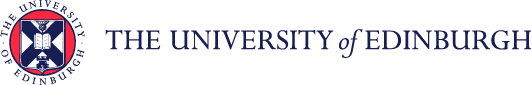 Application Form - Dignity and Respect Advisor (DRA)(If you require this form in an alternative format please email equalitydiversity@ed.ac.uk or telephone (6)50 6303)Please provide a summary response to each of the following questions, expanding the boxes as necessary:Please return your completed form to equalitydiversity@ed.ac.uk no later than 5pm on 5th Dec. 2019.If you have any queries in relation to the role please contact Caroline Wallace, Senior HR Partner – Equality, Diversity & Inclusion on (6)51 4623.Personal DetailsPersonal DetailsName:Email:School/Dept:Location:What is it about this role that interests you? Describe your experience, skills and attributes which make you suitable for the role. (Examples may include dealing confidentially with sensitive personal information and concerns, supporting staff, students and/or members of the public)Do you have anything further to add to support your application?Please include the name and email address of your line manager, who will be asked to provide a supporting statement confirming your suitability for the role.Name of Line Manager:Email address:Is your manager aware that you are applying to become a DRA? YES/NO (Delete as applicable)If shortlisted, please detail your availability on the morning of: (21 January and/or 22 January 2020) to attend a meeting to discuss your application.Are you available to attend training on (6 February 2020 from 13:00 to 16:00)?YES/NO (Delete as applicable)